Jeg er den jeg er4.s. i advent i HoulbjergSalmer: 109,74,93,,122, 69,v.5-6, 117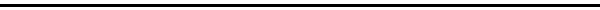 Kære menighedLige når jeg i de dage her læser teksten igennem kan jeg ikke lade være med at læse den som en påmindelse om at det er klogt at vide, hvem vi er. Hver for sig. I teksten til i dag fra Johannes-evangeliet er det Johannes der må redegøre for sin identitet. Hvem er du, bliver han spurgt. Og han forholder sig redeligt til det. Han taler sig ikke op, så han bliver større. Han taler sig heller ikke ned, så han bliver mindre. Jeg er den jeg er, siger han. Næsten ligesom Jahve siger om sig selv, da Moses spørger ham om hvem han skal sige Han er. Altså Gud. Så er det han svarer: Jeg er den jeg er. På samme måde Johannes er nøgtern. Han er bare den der viser vej så godt han kan og dermed baner vej for én, som er meget større end ham selv. Vi kan jo sige, at det er en lille lektion ind i hele den identitets diskussion vi har fået her i landet, hvor identitet og krænkelse går hånd i hånd. Den sang der er blevet sunget mest i den her uge er uden tvivl Kai Hofmanns sang nr. 162 i Højskolesangbogen hvor sangen sammenlignes med en ung, blond pige. Den er så smuk: Den danske sang er en ung blond pige, hun går og nynner i Danmarks hus.Og så stødte identitet og krænkelse sammen på Copenhagen Business School, hvor en mørkhudet lærer blev krænket over den sang til fælles morgensang fordi hun ikke kunne føle sig inkluderet. Hun fik en undskyldning fra afdelingslederen. Og så ville de tænke sig bedre om når de næste gang skulle finde en fællessang. Jo tak!Og så er verden jo a lave. Det kan vi vist godt blive enige om. Hvor kommer så fællesskabet ind, hvis viljen til at være sammen med andre ikke rigtig er tilstede med mindre de ligner én til forveksling. Det kan godt være sagen er blevet lidt overdrevet, når både statsminister og andre ministre har været ude og lufte deres krænkelse over begivenheden. Og jeg hørte i et radioprogram i går, da jeg kørte hjem fra en dåbsgudstjeneste i Søften, at de havde forsøgt at få fat i den farvede lektor, som følte sig krænket. Men hun havde ikke haft lyst til at stille op. Og det kan man jo godt forstå efter den storm på alle medier hun har været udsat for. Det er, tror jeg, et overskudsfænomen. Og der er rigtig mange ting der er blevet blandet sammen i løbet af de sidste generationer. Dels er der hele den her tendens i generationerne efter ungdomsoprøret efter 68 med de forbedrede økonomiske omstændigheder til at dyrke børnene mere og mere. Hvert eneste barn var noget unikt. Du er bare så dygtig. Du er så dejlig. Og et par generationer har gået og spekuleret på om det nu også kunne passe, om de kunne være i al den ros. Men samtidig med har de fået den fornemmelse af at de på en måde er centrum i verden. Og så kan det jo godt blive problemer når man kommer ud til alle de andre, der også er der med deres personlige midtpunkter.  Dels er der også tale om en ændring i vores måde at tænke om os selv på. Når der er overskud på det praktiske, på det materielle, og det har vi jo haft igennem snart mange år, så flyttes fokus på det konkrete til, hvad vi føler. Hvordan føler du at du befinder dig her? Vi spørger ikke om, hvad tænker du om at være her. Følelse går i stedet for tænkning. Og når nogen føler noget, så er det svært og sige dem imod. Det er at sige deres inderste person imod. Det er at sige den krænkede lektor imod, når hun ikke kunne føle sig inkluderet i Den danske Sang. Hvis vi tænker om noget, så kan vi forklare os. Det handler ikke om krænkelse, men om bare at være ærlig med hensyn til en ubalance i nogle forhold. Så kan vi begynde at ændre dem, hvis det er fornuftigt tænkt og vi kan blive enige om det demokratisk. Eller vi kan bare beslutte os for at indrette os på forskelligheder og alligevel acceptere hinanden som selvstændige individer.Tanke og følelse skal have hver sin plads. Politikere vil vi gerne have tænker sig om og forklarer hvad de vil med vores samfund. Hvis de kun kører på mavefornemmelser og følelser som frygt og angst og sympatier, så skal vi blive mistænksomme og stille spørgsmål. Det er der bestemt også nok af i de her år.I lang tid har vi været klar over at der er andre forhold der har svækket vores sammenhængskraft her i landet. Alle politikere vil jo gøre noget for sammenhængskraften. Alligevel har vi nedlagt postvæsenet, skattevæsenet (næsten) og så meget andet som vi havde brug for. Nu får vi også en trussel fra identitetstyranniet, hvis vi slipper det løs. Nu kommer der et citat fra min avis, som altså er KD.”Vi har glemt, hvordan man tænker. Det er, som om vi ikke længere tør plante en selvstændig tanke i os selv. Vi lader os gå på af ting, som ikke ville røre os tidligere. Vi bliver krænket over sangbøger, tv-reklamer, plakater, ja, især trøjer. Det er, som om vi er gået væk fra at tænke, vi er gået væk fra sund fornuft og har erstattet den med krænkelseskultur og angst. Angst for at stå udenfor. Angst for ikke at være en del af normalen. Angst for ikke at blive anerkendt af det samfund, man nu engang er havnet i.” Sådan skrev Sebastian Joubert S. Kaimson som er 19 år gammel og neger, som han skriver og er konservativ debattør og folketingskandidat i avisen. Og lige et enklet citat mere fra ugens aviser:”Sangsagen på CBS er ikke bare i ordets egentligste forstand åndssvag. Den er et symptom på, hvor stor en trussel identitetspolitikken allerede nu udgør mod fællesskabet. Det koster allerede fællesskabet og vores fælles forståelse af, hvem vi er, og hvad vi kommer af. I stedet bliver modsætningsforholdet mellem os dyrket, og ånden, ”Kraftens Ord, som lever i Folkemunde”, som Grundtvig skrev, er erstattet af en sygelig identitetsdyrkelse, der sætter fjendskab mellem mennesker.”- sådan skrev min kollega Marie Høgh hurtigt dagen efter sagen var kommer frem.På en måde skulle man tro sommeren ikke var helt ovre. Agurketiden. Men det kan jo godt være det er alvorligere end vi regner med. En større trussel mod fællesskabet. Men det alvorligste er dog at vi hver for sig må afgøre os for hvordan vi vil forstå os selv. Det handler om os selv. Her i huset kan vi ikke være i tvivl. Her er vi alle krøbet ud af dåben og dermed er vi både justus et pecator, som Luther sagde det på latin. Vi er både retfærdige og syndere. Jeg glemmer aldrig Hausgaard engang svarede på om han troede på Gud og svarede efter min hukommelse: Jeg kan i hvert fald begynde med at indrømme at jeg ikke selv er Gud. Det er en realistisk begyndelse.Så er vi tilbage ved Johannes. Det handler om at vi kender vores plads. Det er ikke bare et negativt udsagn om undertrykkelse. At være dernede hvor du hører til i samfundshierarkiet. Det er faktisk også en befrielse. Jeg er den jeg er. Jeg kender mig selv. Min forside og min bagside. Jeg ved jeg ikke er nogen frelser. Jeg ved jeg ikke skal redde hele verden. Jeg skal ikke slutte mig til et parti der tror de har løsningen på alting. Jeg skal bare blive ved med at være til som det almindelige menneske jeg er.Jeg sårer andre. Jeg heler andre. Det går op og det går ned. Alting har sin tid. Jeg misforstår andre. De bliver sårede. Jeg imødekommer dem. De bliver glade for at blive forstået. Men jeg kan bestemt ikke alting. Det er en god ide ikke at tro at man selv er Gud. Det er en god begyndelse. Så er vi på vej til at blive det vi er. Almindelige mennesker med almindelige problemer. Nogle med flere end andre. Og så handler det meget om at bevare taknemmeligheden. Taknemmeligheden for at være i live, være den jeg er. Og formodentlig aldrig bliver ret meget anderledes, men alligevel er elsket. Det får jeg at vide i det her hus, hvor jeg er døbt og hvor jeg har fået at vide at Guds kærlighed varer længere end vores. Så nu kan vi godt komme til juleaftensdag i morgen. Det barn der bliver født dér, er blevet menneske som os, men han er ikke os. Det er Gud selv der er kommet. Det er det vi har brug for, for at vi kan vide hvem vi selv er. At vi er elskede og at vi er dem vi er.Amen